DAFTAR RIWAYAT HIDUPDATA PRIBADINama 			: Mukmin Laska DinataNama Panggilan 	: LaskaTempat/Tanggal Lahir 	: Palembang , 20 November 1989Alamat 			: Jalan Selada Ujung No 1725 PalembangNo. Telp 		: 0711370903No. Hp 			: 082181888344 / 081958210214Email 			: laskadinata@yahoo.co.idPENGALAMAN KERJAPT.Teknika Sarana GardianCostumer Service Engineer (ATM NCR dan DELL Laptos, PC dan Server)SA 1 SumbagselFebruary 2012 – Juli 2014Tugas:Installasi , Troubleshooting dan Maintenance Training costumer mengenai pemakaian dan penaggulangan Menganalisa dan Memperbaiki kerusakanOrder dan Replace part jika dibutuhkanMenyusun Laporan harian dan bulananPT. Datindo Infonet PrimaCostumer Service Engineer (ATM NAUTILUS HYOSUNG,EDC Hypercom for BCA, Laurel(mesin sortir uang))Jakarta Selatan dan PalembangDesember 2010 – Januari 2012Tugas :Installasi , Troubleshooting dan Maintenance Training costumer mengenai pemakaian dan penaggulangan Menganalisa dan Memperbaiki kerusakanOrder dan Replace part jika dibutuhkanMenyusun Laporan harian dan bulananPENDIDIKANUniversitas Tridinanti2015 – sekarangS1 – Teknik ElektroPoliteknik Negeri Sriwijaya, Palembang2007-2010D3 Teknik ElektronikaIPK 2,90/4TRAININGPT.Pupuk Sriwijaya Palembang1 Maret 2010 - 31 Maret 2010Devisi  maintenance Elektronika  dan TelekomunikasiSKILLSPC dan Network Troubleshooting, Windows OS,install os, Installing Software, PC Repair dan Troubleshooting, Ubuntu,Electrical Maintenance,Norton ghost, microsoft office word, exell, power point and microsoft outlook,email ,open office, Visual Basic , VB. NET, photoshop, routing, LAN, WAN.PERSONALMudah berkomunikasi.Memahami Komputer.Pekerja keras.Mudah beradaptasi.Dapat bekerja secara pribadi maupun teamHOBBI Baca Novel dan komik , Menyanyi, Play Video games, Futsal, dan BatmintonREFERENSIDoni Sirajudin, Coordinator Area SumBagSel
PT Teknika Sarana Gardian+628119407664doni@tsg.co.id
Leonard Jackson, Manager West/Sumatera Area IndonesiaPT. NCR Indonesia+628111997615Jackson.Leonard@ncr.com
Christina Natalia Yuwanda, Dispatcher Area Indonesia 
Ncr Corporation Singapore+6584289181Christina.Yuwanda@ncr.com
Christian Riady Hartanto, Team Leader Dispatcher Area IndonesiaNcr Corporation Singapore+6598964617
Dedi , Leader CE West Area
PT. Datindo Infonet Prima+628161327008dedi@datindo.co.id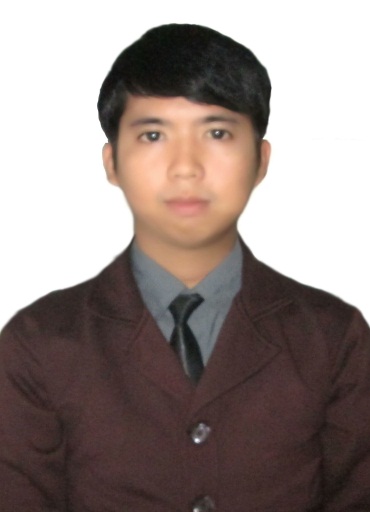 